KARTA PRZEDMIOTUUwaga: student otrzymuje ocenę powyżej dostatecznej, jeżeli uzyskane efekty kształcenia przekraczają wymagane minimum.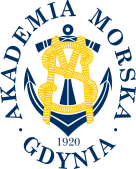 UNIWERSYTET MORSKI W GDYNIWydział Zarządzania i Nauk o Jakości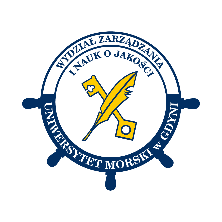 Kod przedmiotuNazwa przedmiotuw jęz. polskimMETODY I TECHNIKI DOSKONALENIA JAKOŚCIKod przedmiotuNazwa przedmiotuw jęz. angielskimMETHODS AND TECHNIQUES OF QUALITY IMPROVEMENTKierunekNauki o JakościSpecjalnośćMenedżer Systemów ZarządzaniaPoziom kształceniastudia drugiego stopniaForma studiówstacjonarneProfil kształceniaogólnoakademickiStatus przedmiotuobowiązkowyRygoregzaminSemestr studiówLiczba punktów ECTSLiczba godzin w tygodniuLiczba godzin w tygodniuLiczba godzin w tygodniuLiczba godzin w tygodniuLiczba godzin w semestrzeLiczba godzin w semestrzeLiczba godzin w semestrzeLiczba godzin w semestrzeSemestr studiówLiczba punktów ECTSWCLPWCLPII/III3121530Razem w czasie studiówRazem w czasie studiówRazem w czasie studiówRazem w czasie studiówRazem w czasie studiówRazem w czasie studiów45454545Wymagania w zakresie wiedzy, umiejętności i innych kompetencjiWymagana wiedza i umiejętności praktyczne w zakresie wdrażania oraz funkcjonowania systemów zarządzania jakością. Wymagane ukończenie przedmiotu „Systemy zarządzania jakością w praktyce”.Cele przedmiotuNabycie przez studentów wiedzy i umiejętności praktycznego stosowania metod oceny i doskonalenia systemuzarządzania jakością oraz rozwiązywania problemów związanych z jakością. Nabycie przez studentów umiejętności pracy w zespole i grupowego rozwiązywania problemów związanych z jakością.Przygotowanie studentów do egzaminu na certyfikat kompetencji Pełnomocnika systemu zarządzania jakością PCBC S.A.Osiągane efekty uczenia się dla przedmiotu (EKP)Osiągane efekty uczenia się dla przedmiotu (EKP)Osiągane efekty uczenia się dla przedmiotu (EKP)Osiągane efekty uczenia się dla przedmiotu (EKP)Osiągane efekty uczenia się dla przedmiotu (EKP)Osiągane efekty uczenia się dla przedmiotu (EKP)Osiągane efekty uczenia się dla przedmiotu (EKP)SymbolPo zakończeniu przedmiotu student:Po zakończeniu przedmiotu student:Po zakończeniu przedmiotu student:Po zakończeniu przedmiotu student:Po zakończeniu przedmiotu student:Odniesienie do kierunkowych efektów uczenia sięEKP_01wyjaśnia definicje dotyczące doskonalenia systemu zarządzania jakością.wyjaśnia definicje dotyczące doskonalenia systemu zarządzania jakością.wyjaśnia definicje dotyczące doskonalenia systemu zarządzania jakością.wyjaśnia definicje dotyczące doskonalenia systemu zarządzania jakością.wyjaśnia definicje dotyczące doskonalenia systemu zarządzania jakością.NK_W03, NK_U02EKP_02objaśnia wymagania i wytyczne norm ISO serii 9000 dotyczące doskonaleniasystemu zarządzania jakością.objaśnia wymagania i wytyczne norm ISO serii 9000 dotyczące doskonaleniasystemu zarządzania jakością.objaśnia wymagania i wytyczne norm ISO serii 9000 dotyczące doskonaleniasystemu zarządzania jakością.objaśnia wymagania i wytyczne norm ISO serii 9000 dotyczące doskonaleniasystemu zarządzania jakością.objaśnia wymagania i wytyczne norm ISO serii 9000 dotyczące doskonaleniasystemu zarządzania jakością.NK_W03, NK_U02EKP_03charakteryzuje metody i narzędzia doskonalenia jakości.charakteryzuje metody i narzędzia doskonalenia jakości.charakteryzuje metody i narzędzia doskonalenia jakości.charakteryzuje metody i narzędzia doskonalenia jakości.charakteryzuje metody i narzędzia doskonalenia jakości.NK_W03, NK_W07EKP_04wyjaśnia znaczenie i omawia zasady pracy zespołowej w zarządzaniu jakością.wyjaśnia znaczenie i omawia zasady pracy zespołowej w zarządzaniu jakością.wyjaśnia znaczenie i omawia zasady pracy zespołowej w zarządzaniu jakością.wyjaśnia znaczenie i omawia zasady pracy zespołowej w zarządzaniu jakością.wyjaśnia znaczenie i omawia zasady pracy zespołowej w zarządzaniu jakością.NK_W03, NK_W07EKP_05stosuje metody i techniki doskonalenia jakości.stosuje metody i techniki doskonalenia jakości.stosuje metody i techniki doskonalenia jakości.stosuje metody i techniki doskonalenia jakości.stosuje metody i techniki doskonalenia jakości.NK_W03, NK_W07, NK_U11, NK_K03EKP_06współpracuje z innymi członkami zespołu podczas rozwiązywania problemówdotyczących doskonalenia jakości.współpracuje z innymi członkami zespołu podczas rozwiązywania problemówdotyczących doskonalenia jakości.współpracuje z innymi członkami zespołu podczas rozwiązywania problemówdotyczących doskonalenia jakości.współpracuje z innymi członkami zespołu podczas rozwiązywania problemówdotyczących doskonalenia jakości.współpracuje z innymi członkami zespołu podczas rozwiązywania problemówdotyczących doskonalenia jakości.NK_U11, NK_K03Treści programoweTreści programoweLiczba godzinLiczba godzinLiczba godzinLiczba godzinOdniesienie do EKPTreści programoweTreści programoweWCLPOdniesienie do EKPDoskonalenie systemu zarządzania jakością – ocena skuteczności i efektywności systemu, rola auditów i przeglądów zarządzania w doskonaleniu  systemu, działania korekcyjne i korygujące, zarządzanie ryzykiem, ocena efektów działalności.Doskonalenie systemu zarządzania jakością – ocena skuteczności i efektywności systemu, rola auditów i przeglądów zarządzania w doskonaleniu  systemu, działania korekcyjne i korygujące, zarządzanie ryzykiem, ocena efektów działalności.414EKP_01, EKP_02, EKP_03Techniki zarządzania pracą zespołową – prezentacja i sposoby przedstawienia opracowanych zadań, metody wizualizacji, metody rozwiązywania problemów i prowadzenia gier symulacyjnych.Techniki zarządzania pracą zespołową – prezentacja i sposoby przedstawienia opracowanych zadań, metody wizualizacji, metody rozwiązywania problemów i prowadzenia gier symulacyjnych.22EKP_03, EKP_04Metody i narzędzia doskonalenia systemu zarządzania jakością – narzędzia zarządzania jakością stosowane w procesie doskonalenia (wykres Pareto, diagram Ishikawy, histogram, siedem pytań dostawcy, burza mózgów, zbiorcza karta danych, diagram korelacji), metody projektowania wyrobów i procesów (FMEA, QFD, Model Kano).Metody i narzędzia doskonalenia systemu zarządzania jakością – narzędzia zarządzania jakością stosowane w procesie doskonalenia (wykres Pareto, diagram Ishikawy, histogram, siedem pytań dostawcy, burza mózgów, zbiorcza karta danych, diagram korelacji), metody projektowania wyrobów i procesów (FMEA, QFD, Model Kano).914EKP_01, EKP_03, EKP_05, EKP_06Łącznie godzinŁącznie godzin1530Metody weryfikacji efektów uczenia się dla przedmiotuMetody weryfikacji efektów uczenia się dla przedmiotuMetody weryfikacji efektów uczenia się dla przedmiotuMetody weryfikacji efektów uczenia się dla przedmiotuMetody weryfikacji efektów uczenia się dla przedmiotuMetody weryfikacji efektów uczenia się dla przedmiotuMetody weryfikacji efektów uczenia się dla przedmiotuMetody weryfikacji efektów uczenia się dla przedmiotuMetody weryfikacji efektów uczenia się dla przedmiotuMetody weryfikacji efektów uczenia się dla przedmiotuSymbol EKPTestEgzamin ustnyEgzamin pisemnyKolokwiumSprawozdanieProjektPrezentacjaZaliczenie praktyczneInneEKP_01XXEKP_02XXEKP_03XXEKP_04XXEKP_05XEKP_06XKryteria zaliczenia przedmiotuOdrobienie wszystkich nieobecności na ćwiczeniach.Złożenie wszystkich prac wykonanych w ramach ćwiczeń.Zaliczenie wszystkich testów na co najmniej 60% punktów.Prawidłowa odpowiedź na egzaminie ustnym na co najmniej dwa z trzech pytań.Nakład pracy studentaNakład pracy studentaNakład pracy studentaNakład pracy studentaNakład pracy studentaNakład pracy studentaForma aktywnościSzacunkowa liczba godzin przeznaczona na zrealizowanie aktywnościSzacunkowa liczba godzin przeznaczona na zrealizowanie aktywnościSzacunkowa liczba godzin przeznaczona na zrealizowanie aktywnościSzacunkowa liczba godzin przeznaczona na zrealizowanie aktywnościSzacunkowa liczba godzin przeznaczona na zrealizowanie aktywnościForma aktywnościWCLLPGodziny kontaktowe1530Czytanie literatury106Przygotowanie do zajęć ćwiczeniowych, laboratoryjnych, projektowych7Przygotowanie do egzaminu, zaliczenia10Opracowanie dokumentacji projektu/sprawozdaniaUczestnictwo w zaliczeniach i egzaminach2Udział w konsultacjach 46Łącznie godzin4149Sumaryczna liczba godzin dla przedmiotu9090909090Sumaryczna liczba punktów ECTS dla przedmiotu33333Liczba godzinLiczba godzinLiczba godzinECTSECTSObciążenie studenta związane z zajęciami praktycznymi49494922Obciążenie studenta na zajęciach wymagających bezpośredniego udziału nauczycieli akademickich57575722Literatura podstawowaŁuczak J., Matuszak-Flejszman A., Metody i techniki zarządzania jakością. Kompendium wiedzy, Quality Progress, Poznań 2007Wiśniewska M., Malinowska E., Zarządzanie jakością żywności. Systemy, koncepcje, instrumenty, Difin, Warszawa 2011Szczepańska K., Metody i techniki TQM, Oficyna Wydawnicza Politechniki Warszawskiej, Warszawa 2009 Jedynak P., Ocena znormalizowanych systemów zarządzania jakością, Wydawnictwo Uniwersytetu Jagiellońskiego, Kraków 2007Pacana A., Stadnicka D., Nowoczesne systemy zarządzania jakością zgodne z ISO 9001:2015, Oficyna Wydawnicza Politechniki Rzeszowskiej, Rzeszów 2018PN-EN ISO 9001:2015 Systemy zarządzania jakością. Wymagania Literatura uzupełniającaBugdol M., System zarządzania jakością według normy ISO 9001:2015, Helion, Gliwice 2018Jedynak P., Znormalizowane systemy zarządzania a ryzyko działalności organizacji, Wydawnictwo Uniwersytetu Jagiellońskiego, Kraków 2017 Szczepańska K., Doskonalenie zarządzania jakością. Podstawy, ocena, perspektywy, Politechnika Warszawska, Warszawa 2013Wolniak R., Skotnicka B., Metody i narzędzia zarządzania jakością. Teoria i praktyka, Wydawnictwo Politechniki Śląskiej, Gliwice 2005Borys T., Rogala P. (red.), Doskonalenie sformalizowanych systemów zarządzania, Difin, Warszawa 2011Łunarski J., Zarzadzanie jakością. Standardy i zasady, Wydawnictwo Naukowo-Techniczne, Warszawa 2008Jazdon A., Doskonalenie zarządzania jakością, OWOPO, Bydgoszcz 2002Tabor A., M. Rączka (red.), Nowoczesne zarządzanie jakością. Tom II – Metody i narzędzia jakości, normalizacja, akredytacja, certyfikacja, Centrum Szkolenia i Organizacji Systemów Jakości Politechniki Krakowskiej im. T. Kościuszki, Kraków 2004PN-EN ISO 9004:2018 Zarządzanie jakością. Jakość organizacji. Wytyczne osiągnięcia trwałego sukcesu.Osoba odpowiedzialna za przedmiotOsoba odpowiedzialna za przedmiotdr inż. Agata SzkielKZJPozostałe osoby prowadzące przedmiotPozostałe osoby prowadzące przedmiotdr inż. Joanna WierzowieckaKZJ